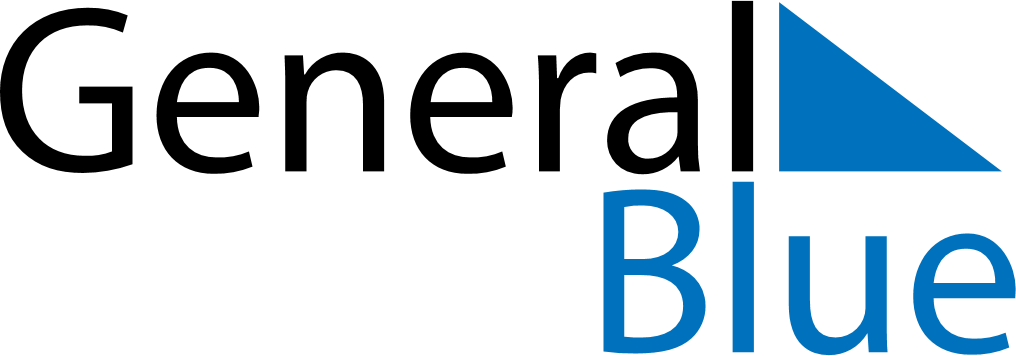 April 2021April 2021April 2021New ZealandNew ZealandMONTUEWEDTHUFRISATSUN1234Good FridayEaster Sunday567891011Easter Monday1213141516171819202122232425ANZAC Day2627282930ANZAC Day (substitute day)